SAMARITAN COUNSELING CENTER, INC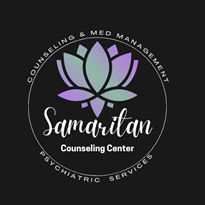 dba “The CENTER, a Samaritan Center”HIPAA Authorization Form for Family Members/FriendsI, _____________________________, give permission to the Samaritan Counseling Center to disclose and discuss my protected health information described below to: Name(s): 					Relationship: 			Phone#______________________________ _____________________________________ ______________________________ _____________________________________ ______________________________ _____________________________________ Health Information to be disclosed (Check all that apply): My complete health record (including but not limited to diagnoses, lab tests, prognosis, treatment, medication, appointments, and billing, for all conditions) My complete health record, as above, with the exception of the following information: (check as appropriate): Mental health records MedicationCommunicable diseases (including HIV and AIDS) Alcohol/drug abuse treatment Other (please specify__________________________________________This health information may be used to enable the persons I authorize to know and understand my condition and my treatment or treatment options, for treatment or consultation, for claims payment purposes, or related reasons. This authorization shall be effective until (Check one): All past, present, and future periods, OR Date or event:___________________________________________________ unless I revoke it. (NOTE: You may revoke this authorization in writing at any time by notifying your health care providers, preferably in writing.) _____________________________________________ Print Name of the Individual Giving this Authorization __________________________________________      _____________________  Signature of the Individual Giving this Authorization 		Date